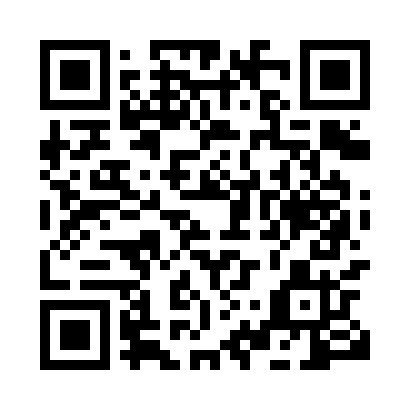 Prayer times for Biguiding, CameroonMon 1 Apr 2024 - Tue 30 Apr 2024High Latitude Method: NonePrayer Calculation Method: Muslim World LeagueAsar Calculation Method: ShafiPrayer times provided by https://www.salahtimes.comDateDayFajrSunriseDhuhrAsrMaghribIsha1Mon4:526:0212:093:206:167:222Tue4:516:0112:083:196:167:223Wed4:506:0112:083:186:167:224Thu4:506:0012:083:176:167:225Fri4:496:0012:083:176:167:226Sat4:485:5912:073:166:167:227Sun4:485:5812:073:156:167:228Mon4:475:5812:073:146:167:229Tue4:475:5712:063:146:167:2210Wed4:465:5712:063:136:167:2211Thu4:455:5612:063:126:167:2312Fri4:455:5612:063:116:167:2313Sat4:445:5512:053:106:167:2314Sun4:435:5512:053:096:167:2315Mon4:435:5412:053:096:167:2316Tue4:425:5412:053:086:167:2317Wed4:425:5312:043:086:167:2318Thu4:415:5312:043:096:167:2319Fri4:405:5212:043:106:167:2420Sat4:405:5212:043:106:167:2421Sun4:395:5112:043:116:167:2422Mon4:395:5112:033:116:167:2423Tue4:385:5012:033:126:167:2424Wed4:385:5012:033:126:167:2425Thu4:375:4912:033:136:167:2526Fri4:365:4912:033:136:167:2527Sat4:365:4912:033:146:177:2528Sun4:355:4812:023:146:177:2529Mon4:355:4812:023:156:177:2630Tue4:345:4712:023:156:177:26